                           OSNOVNA ŠKOLA – SCUOLA ELEMENTARE „GIUSEPPINA MARTINUZZI“	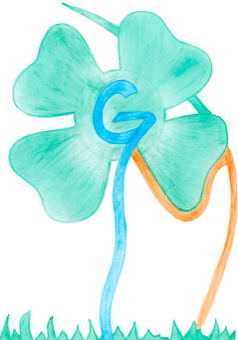 PULA – POLA										Santoriova,1  Tel. 052/ 543 388; Fax 052/540-928;                                 E-mail: martinuzzi@os-giuseppina-martinuzzi-  pu.skole.hr		OIB 09264142870    DECALOGO DEL COMPORTAMENTO E DEI DOVERI SCOLASTICI  DEGLI ALUNNI IN CASO DI APPLICAZIONE DEL MODELLO B o C CAUSA LA PANDEMIA DA COVID 19OŠ-SE GIUSEPPINA MARTINUZZI PULA-POLA-SEDE CENTRALE, SCUOLA PERIFERICA GALLESANO E SEZIONE PERIFERICA SISSANO - CLASSI INFERIORI (con lingua d'insegnamento italiana)
La scuola virtuale sottostà a tutti i regolamenti e codici scolastici ed ha lo stesso valore e gli uguali principi della scuola reale.
Prendendo in considerazione la specificità della situazione sanitaria attuale, dovuta alla pandemia da Covid 19, apportiamo le seguenti indicazioni e decisioni e di conseguenza gli alunni hanno l' obbligo di:
- scaricare la versione digitale di tutti i libri di testo e quaderni attivi
- le informazioni individuali e le riunioni dei genitori non avverranno „in presenza“, ma „a distanza“, tranne che in casi di estrema necessità, previo appuntamento
- nel caso di passaggio alle lezioni online, ogni insegnante si impegnerà allo sgravio dei contenuti dei programmi delle varie materie, al fine di rendere quanto più comprensibili ed accessibili agli alunni gli obblighi scolastici
- non è obbligatorio l' uso del „like“, è obbligatoria invece la consegna degli obblighi scolastici in base alle disposizioni dell'insegnante entro le ore 18:00 (compiti, ricerche, esercizi, quiz ecc.)
-ogni insegnante si premurerà di specificare in tempo reale, cioè durante lo svolgimento dell' ora di lezione virtuale, quanto deve essere consegnato al momento, cioè durante l' ora e quanto invece sarà da svolgere ed elaborare come compito a parte (compito domestico) l' alunno avrà a disposizione più ore o più  giorni
- in riferimento a quanto detto nel punto precedente l' alunno dovrà attenersi strettamente agli orari stabiliti
- tutti i compiti e lavori inviati devono essere esclusivamente lavoro dell'alunno
- è necessario rispettare le regole della comunicazione educata in un ambiente virtuale
-nei dialoghi e nello scambio di informazioni tra i vari alunni o tra alunni ed insegnanti la lingua d' uso deve essere obbligatoriamente la lingua italiana standard, lingua ufficiale della nostra istituzione scolastica (fatta eccezione per le ore di lingua croata, lingua inglese e lingua tedesca)
- i materiali inviati non devono essere divulgati e devono rimanere all'interno della classe virtuale
- all'interno di aule virtuali pubblicare esclusivamente contenuti relativi all'insegnamento e richiesti dagli insegnanti.
- la comunicazione all'interno di un'aula virtuale è una comunicazione ufficiale e, di conseguenza, è possibile dare una misura pedagogica.
- le assegnazioni di lavoro vengono inviate al mattino dalle ore 8 alle ore 10.
- per le varie spiegazioni e ulteriori comunicazioni l'insegnante è a disposizione dalle ore 10:00 alle 12:00 e dalle 16:00 alle 18:00 nei giorni lavorativi.
OŠ-SE GIUSEPPINA MARTINUZZI PULA-POLA-SEDE CENTRALE CLASSI SUPERIORI La scuola virtuale sottostà a tutti i regolamenti e codici scolastici ed ha lo stesso valore e gli uguali principi della scuola reale.Prendendo in considerazione la specificità della situazione sanitaria attuale, dovuta alla pandemia da Covid 19, apportiamo le seguenti indicazioni e decisioni e di conseguenza gli alunni hanno l’obbligo di:-scaricare la versione digitale di tutti i libri di testo e quaderni attivi i quali offrono questa opzione- in caso di passaggio alle lezioni online gli alunni sono in obbligo di cominciare a  ricopiare entro i primi 10 minuti dall' inizio dell' ora il piano della lavagna (gli appunti inviati dal docente) con i relativi esercizi di approfondimento e comprensione postati da ogni singolo insegnante di materia in tempo reale, partecipando attivamente, come se fossero in classe, cioè in base all' orario (orario settimanale) secondo il quale l' ora di lezione avrebbe dovuto svolgersi negli ambienti scolastici in condizioni normali - nel caso gli alunni non si attenessero a quanto sopra stabilito verranno sanzionati come in classe (ore d' assenza e note negative)- le informazioni individuali e le riunioni dei genitori non avverranno „in presenza“, ma „a distanza“, tranne che in casi di estrema necessità, previo appuntamento-nel caso di passaggio alle lezioni online, ogni singolo docente di materia si impegnerà allo sgravio dei contenuti dei programmi delle varie materie, al fine di rendere quanto più comprensibili ed accessibili agli alunni gli obblighi scolastici - non è obbligatorio l'uso del „like“, è obbligatoria invece la consegna degli obblighi scolastici (compiti, ricerche, esercizi, quiz ecc.)-ogni insegnante si premurerà di specificare in tempo reale, cioè durante lo svolgimento dell'ora di lezione virtuale, quanto deve essere consegnato al momento, cioè durante l'ora e quanto invece sarà da svolgere ed elaborare come compito a parte (compito domestico) per la quale cosa l' alunno avrà a disposizione più ore o più giorni- in riferimento a quanto detto nel punto precedente l'alunno dovrà attenersi strettamente agli orari stabiliti- i lavori consegnati dagli alunni e risultanti palesemente uguali, ovvero copiati, non verranno presi in considerazione e gli alunni in questione saranno invitati a rifarli per rispetto e richiamo ai diritti d' autore di ogni singola persona (alunno)-ogni singolo alunno ed ogni singolo docente si assumono la responsabilità di quanto viene pubblicato e/o commentato sulla piattaforma in uso-nei dialoghi e nello scambio di informazioni tra i vari alunni o tra alunni ed insegnanti la lingua d' uso deve essere obbligatoriamente la lingua italiana standard, lingua ufficiale della nostra istituzione scolastica (fatta eccezione per le ore di lingua croata, lingua inglese e lingua tedesca)- è tassativamente proibito l’uso di termini impropri e toni intimidatori o offensiviOŠ-SE GIUSEPPINA MARTINUZZI PULA-POLA-PODRUČNA ŠKOLA GALIŽANAPRAVILA PONAŠANJA U VIRTUALNOJ UČIONICIŠKOLSKE OBAVEZE- Redovito pratiti obavijesti i upute koje šalju razrednici.- Radni zadatci se šalju u jutarnjim satima od 8- 10 sati, po rasporedu, ali ne prateći redoslijed sati.- Pravovremeno izvršavanje školskih obveza (uradci se šalju i predaju najkasnije do 20 h istoga dana, ukoliko nije definirano drugačije od strane nastavnika).- Biti aktivan u učionici svaki radni dan osim vikenda. Svaka neaktivnost učenika koja traje duže od 24 sata bilježi se kao izostanak, koji će trebati opravdati.- Svi materijali koji se objavljuju i šalju trebaju biti isključivo učenički radovi.KOMUNIKACIJA- Potrebno je poštivati pravila uljudne komunikacije i u virtualnom okruženju.- Zabranjeno je korištenje neprimjerenog i nepristojnog rječnika.- Unutar virtualne učionice objaviti isključivo sadržaje vezane uz nastavu i koje traže učitelji.- Dati do znanja da je uputa ili objava viđena stavljanjem oznake „ sviđa mi se“, kako bi komunikacija bila preglednija i bez nepotrebnih komentara.- Pisati u skladu s pravilima gramatike hrvatskog jezika.- Komunikacija unutar virtualne učionice je službena komunikacija i, u skladu s time, učeniku je moguće izreći odgovarajuću pedagošku mjeru.  